Муниципальное бюджетное дошкольное образовательное учреждение «Мурминский детский сад №1» муниципального образования – Рязанский муниципальный район Рязанской области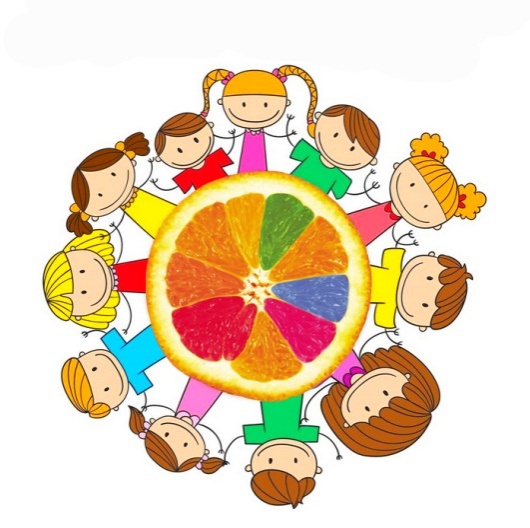  Методическое пособие по развитию конструктивных способностей у детей старшей разновозрастной группы«ТИКО в Апельсинке»Разработала воспитатель высшейквалификационной категорииЛайкевич Е. А.2022Введение  ФГОС ДО устанавливает обязательные требования и нормы ксодержанию основной образовательной программы дошкольного образования, кусловиям и формам ее реализации.Основная позиция требований ФГОС к психолого-педагогическим условиямзаключается:в поддержке самостоятельности иинициативы  детей;в предоставлении детям выбора материалов, видов деятельности;в признании дошкольника полноправным участником образовательнойдеятельности;в формировании познавательных действий и познавательных интересов детей в различных видах деятельности.Конструирование в ФГОС ДОопределено как компонент обязательной части программы,  способствующий развитиютворческой активности детей,исследовательской деятельности,умениюэкспериментировать и наблюдать. Опыт,получаемый дошкольником в ходе конструирования, незаменим.  У детей происходит формированиеумений и навыков творческой,исследовательской деятельности, развитие конструктивного мышления.Введение и реализация  Федерального государственного стандарта требует от педагогов организацииразвивающей среды, применения нетрадиционных формработы с детьми.Вэтом  случае конструктивно-модельная деятельность являетсяидеальной формой работы,  позволяющей  педагогу сочетать обучение,воспитание и развитие детей в игре,  а так же с помощью образовательныхконструкторов значительно можно разнообразить предметную среду и сделать ееразвивающей.В дошкольном образовании должны бытьобеспечены условия для освоения  детьми первичных математическихпредставлений и образов через создание предметно-пространственной среды,образовательных ситуаций и средств педагогической поддержки ребенка.Итак мы видим, что на современном этапе актуальным для педагогов становитсяпоиск новых вариативных форм, методов,способов,  и средств развития конструктивныхспособностей детей,  учитывающие индивидуально-возрастные особенности, образовательные потребности, интересы детей основанные на личностно-ориентированном,деятельностномподходах..АктуальностьНесмотря на то, что многие образовательные программы дошкольногообразования содержат раздел «Конструирование», однако прописанная в нихдеятельность, основывается в основном на конструировании и моделировании избумаги, строительного или природного материала. Среди материалов,  которые используют в ДОУдля  детского конструирования, педагогами редко используютсяготовые наборы универсальных развивающих конструкторов. Наиболееуниверсальными и развивающими является «ТИКО-конструктор», который позволяет педагогу и ребенку включиться в совместную деятельность.Технология ТИКО-моделирования  является универсальным средством для интеллектуального развитиядошкольников, которое обеспечивает  интеграцию образовательных областей:- социально-коммуникативная: развитие общения и взаимодействияребенка с другими детьми и со взрослым, становление самостоятельности,целенаправленности и самоконтроля собственных действий;- познавательное развитие: воплощениезамысла из деталей ТИКО-конструктора,техническое конструирование;- речевое развитие:рассказывание и драматизация сказок,на занятиях обучение грамоте  с помощью конструктора ТИКО-грамматика (развитие фонематического слуха,словообразование);- художественно-эстетическое развитие: творческое конструированиепо теме или по замыслу;- физическое развитие:крупная и мелкаямоторика обеих рук.Работа с ТИКО-конструктором   помогает педагогу сочетать воспитание, образование, и развитиедошкольников в  игре.Данный вид деятельности помогает формировать познавательную активность,навыки общения и сотворчества, объединяет игру с исследовательской и экспериментальной деятельностью, способствует воспитанию социально-активной личности, дает ребенку возможность экспериментировать и создавать свойсобственный мир.Технология работы с конструктором ТИКО в ДОУ  развивает у детейнавыки конструкторской и проектной деятельности воснове которой лежат исследованиягеометрических фигур и интеграция изученных геометрических модулей с цельюмоделирования объектов окружающего мира.Работа с игровым конструктором  имеет:социализирующую направленность, через развитие общения ивзаимодействия ребенка со взрослыми и сверстниками; становлениесамостоятельности, целенаправленности и саморегуляциисобственныхдействий; развитие социального и эмоционального интеллекта;обучающую направленность, ориентированную на формирование изакрепление логико-математических представлений детей старшего дошкольного возраста;развивающую направленность,  которая реализуется через развитиепознавательного интереса у дошкольников, умение обобщать,сравнивать, анализировать.Цель:развитие конструктивного мышления у детей старшего дошкольноговозраста, через применение технологииТИКО-моделирования.Задачи:Обучающие- совершенствовать представления о плоскостных и объёмныхгеометрических фигурах, телах и их свойствах- совершенствовать навыки конструирования по образцу, по схеме и пособственному замыслу;Развивающие- расширять представления об окружающем мире- развивать психические процессы- формировать умственные операции (сравнение, анализ, классификация и обобщение);- развивать сенсомоторные процессы (глазомер, точность руки);- создавать условия для творческой самореализации, мотивации на успех.Воспитывающие- поддерживать интерес детей к совместной деятельности, проявляя настойчивость  целеустремлённость ивзаимопомощь;- способствовать развитию у детей самоконтроля и самооценки.	Инновационность и педагогическая целесообразность ТИКО заключается:• в простроенной системе логических заданий, позволяющей педагогамразвивать у дошкольников пространственные и зрительные представления, атакже в легкой, игровой форме освоить математические понятия и объемноемоделирование;• в создание дидактического материала, позволяющего осуществлять обучениедетей вне организованной образовательной деятельности и стимулировать активность ребенка вусловиях свободного выбора деятельности;• в направленности ТИКО на развитие ключевых компетентностейдошкольников: деятельностная, коммуникативная, социальная инаправленность на новые образовательные результаты: инициативность,любознательность и самостоятельность детей;• в соответствии основным требованиям ФГОС ДО и Концепцииматематического образования в Российской Федерации;• в возможности реализовать индивидуально-личностный и деятельностныйподходы в обучении детей.Ожидаемые результатыДети способны:- различать и называть фигуры;- конструировать плоские и объемные геометрические фигуры;- ориентироваться в пространственных понятиях;- конструировать игровые фигуры по схеме и по собственному замыслу;- иметь представление о правилах составления узоров и орнаментов;- конструировать объемные геометрические фигуры, и объединять их вединую сюжетную линию;- воспринимать вербальную инструкцию и воспроизводить ее вконструктивных действиях;- создавать коллективные сюжетные композиции;- взаимодействовать в парах и минигруппах при воплощенииконструктивного замысла.Формы контроля и методы оценкиПедагогическое наблюдение за:- проявлением устойчивости интереса детей к конструктору;- умением детей взаимодействовать со сверстниками и взрослыми для полученияжелаемого результата;- умением детей самостоятельно решать учебную задачу, доводить дело до конца;- умением детей осуществлять самоконтроль и самооценку выполненного задания. Работа с конструктором ТИКОсостоит из двух модулей – «Плоскостное моделирование» и«Объемное моделирование». У каждого модуля свои  цели и задачи.Модуль «Плоскостное моделирование»Цель: развитие умений осуществлять сравнительный анализ иконструирование  плоскостных тематических конструкций.Задачи:- Развитие умения конструировать по схемам и пословесной инструкции.- Развитие умения определять и называть  геометрические фигры, а такженаходить многоугольники по заданным свойствам.- Развитие умения осуществлять сравнительный анализ многоугольников поформе, цвету, размеру, количеству сторон и углов, перестраиватьмногоугольники.- Развитие умения рисовать  многоугольники и схемы собранныхфигур.- Развитие умения решать логические задачи, конструировать тематическиефигуры с использованием многоугольников.- Развитие умения самостоятельно конструировать узоры и сложныеорнаменты, используя принцип пространственной симметрии.- Развитие умения конструировать тематические коллажи из плоских фигур.Чтобы научиться создавать собственные объемные модели, ребенкунеобходимо освоить конструирование, анализ и сопоставление объектов наплоскости, используя для этого картинки, иллюстрации, схемы, фотографии,рисунки.Модуль «Объемное моделирование»Цель: развитие умений осуществлять исследование и конструированиемногогранников и объемных тематических конструкций.Задачи:- Развитие умения выделять форму исследуемых многогранников из объектно-предметной среды окружающего мира.- Развитие умения создавать объемные тематические конструкции по образцу,по словесной инструкции, по технологической карте и по собственномупредставлению.- Развитие умения делить многогранник на составные части и называть их(ребра, вершины, углы, основания).- Развитие умения конструировать многогранники с помощью развертки или позаданным свойствам (например, сконструируйте многогранник, основаниемкоторого является шестиугольник).- Изучение изометрических проекций многогранников на плоскость.- Развитие умения комбинировать различные многогранники друг с другом сцелью создания моделей предметов окружающего мира.- Развитие умения декорировать объемные конструкции узорами иорнаментами.- Развитие умения презентовать ТИКО-изобретение, сконструированноесамостоятельно или в сотворчестве.Этапы работы с конструкторомКаждый модуль реализуется в несколько этаповЭтапы выделены условно, переход от одного этапа к другому зависит отувлеченности ребенка и от результатов деятельности1 этап. Ознакомление с конструктором, деталями, способами соединения,конструирование по образцу и по схемам.Преимущественная форма работы на этом этапе – индивидуальная. Основныеспособы конструирования – по образцу, по схеме.На данном этапе можно использовать такие игры как: «Классификация»,«Чудесный мешочек», «Найди и отгадай».2 этап. Создание конструкций по контурной схеме, по замыслу, и составлениеорнаментов.Форма работа с детьми преимущественно парная или в минигруппах, где детисовместно создают конструкцию или осуществляют взаимопроверкуиндивидуальных работ.3этап. Коллективное сюжетное конструирование.На этом этапе детям предлагается создание коллективной постройки,объединенной в единую сюжетную линию по типу метода детских проектов.Приемы работы с конструктором:- Работа по образцу, рисунку, иллюстрации- Незаконченный образец постройки- Создание конструкций по заданным условиям- Создание по схеме, по контурной схеме- Создание схемы готовой конструкции или орнамента (узор)- Создание орнаментов (узоров) по образцу, схеме, по собственному замыслу- Устный диктант (графический диктант)- «Прием превращения» фигуры из плоской в объемную и наоборот- «Прием замещения геометрических фигур»- Творческое конструирование, создание сюжетных композицийМетоды и формы работы с детьмиКонструкторы ТИКО могут использоваться в различных формахорганизации детей:− в индивидуальной работе с детьми (в том, числе коррекционной)− в совместной деятельности воспитателя и детей (фронтальной илиподгрупповой/коллективной) с целью закрепления и уточнения представленийдетей:как составная часть занятия;как элемент занимательности в досуговой деятельности детей;при организации коллективной деятельности детей, когда детиобъединяются в мини-группы для выполнения заданий;при организации парной работы детей в виде совместного выполнения одногозадания или индивидуального выполнения разных заданий с последующейвзаимопроверкой;при организации самостоятельной деятельности детей, путем обогащенияпредметно-развивающей среды и при условии косвенного руководствадеятельностью детей;при проведении мониторинга (диагностики актуального уровня развития детейвконструктивной деятельности) с целью корректировки педагогических действий при оценкетэффективности реализации индивидуального маршрута развития ребенка.Список литературы:1. Ишмакова М. С. Конструирование в дошкольном образовании в условияхвведения ФГОС: пособие для педагогов / М. С. Ишмакова; Всерос. уч.-метод.центр образоват. робототехники. – М: Изд.-полиграф. центр«Маска», 20132. Колесникова Е.В. Математика для дошкольников 6-7 лет. – М.: ТЦ Сфера,20103. Колесникова Е.В. Я решаю логические задачки: М.: ТЦ Сфера, 20084. Куцакова Л.В. Конструирование и художественный труд в детском саду:Программа и конспекты занятий. 2-е изд., дополн. иперераб. – М,: ТЦСфера, 20145. Концепция математического образования в Российской Федерации от24.12.2013 года6. Федеральный государственный образовательный стандарт дошкольногообразования7. Шайдурова Н.В. Развитие ребенка в конструктивной деятельности:Справочное пособие. - М.: ТЦ Сфера, 20088. http://www.tico-rantis.ru/games_and_activities/doshkolnik/ Интернет-ресурсы(методические и дидактические материалы для работы с конструкторомТИКО)